Applying for Louisiana Food StampsBecause you live in Sober Living, most residents should automatically qualify for Louisiana SNAP.  When doing an online application, make sure you click the box labeled “homeless”.  Living in a group home, halfway house, sober living house, qualifies you as “homeless” and you should get automatic benefits.  You can use your sober living house address as the mailing address.Please visit: http://www.dcfs.louisiana.gov/page/snap for the online application or call 1-888-LAHELP-U (888-524-3578) for application via phone. When filling out the application, you will need to create and account with LA Café, it is VERY easy from there.If you are applying online, this is the box that you need to click “homeless” for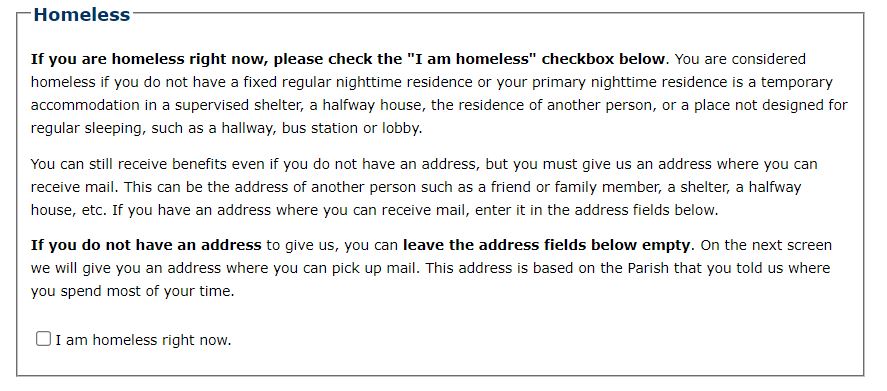 